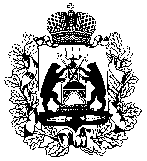 Российская ФедерацияНовгородская областьТЕРРИТОРИАЛЬНАЯ ИЗБИРАТЕЛЬНАЯ КОМИССИЯВАЛДАЙСКОГО РАЙОНАПОСТАНОВЛЕНИЕО внесении изменений в Состав рабочей группы Территориальной избирательной комиссии Валдайского района по предварительному рассмотрению обращений о нарушении законов, жалоб (заявлений) на решения, действия (бездействие) избирательных комиссий, комиссий референдума и их должностных лицВ целях исполнения полномочий Территориальной избирательной комиссии Валдайского района по направлениям ее деятельности в соответствии с пунктом 9 статьи 26 Федерального закона от 12 июня 2002 года № 67-ФЗ «Об основных гарантиях избирательных прав и права на участие в референдуме граждан Российской Федерации», статьей 13 областного закона от 19.10.2006 № 737-ОЗ «Об Избирательной комиссии Новгородской области и территориальных избирательных комиссиях Новгородской области в системе избирательных комиссий», Территориальная избирательная комиссия Валдайского района ПОСТАНОВЛЯЕТ:1.Внести изменения в Состав рабочей группы Территориальной избирательной комиссии Валдайского района по предварительному рассмотрению обращений о нарушении законов, жалоб (заявлений) на решения, действия (бездействие) избирательных комиссий, комиссий референдума и их должностных лиц, утвержденный пунктом 2 постановления Территориальной избирательной комиссии Валдайского района от 12.07.2007 № 5/11-1 «Об  утверждении Положения о рабочей группе Территориальной избирательной комиссии Валдайского района по предварительному рассмотрению обращений о нарушении законов, жалоб ( заявлений) на решения, действия(бездействие) избирательных комиссий, комиссий референдума и их должностных лиц», изложив в прилагаемой редакции.2. Разместить настоящее постановление на странице Территориальной избирательной комиссии Валдайского района официального сайта Администрации Валдайского муниципального района  в информационно-телекоммуникационной сети Интернет.УТВЕРЖДЕНпостановлением Территориальной избирательной комиссии Валдайского района от 10.06.2022 № 29/2-4Состав
Рабочей группы Территориальной избирательной комиссии Валдайского района по предварительному рассмотрению обращений граждан и других участников выборов и референдумов о нарушении законодательства, жалоб (заявлений) на решения, действия (бездействия) избирательных комиссий_____________________от 10июня 2022 года№ 29/2-4г. ВалдайПредседатель Территориальной избирательной комиссии Валдайского  района  О.Я.Рудина Секретарь Территориальной избирательной      комиссии Валдайского районаЕ.В.ЕмельяноваРуководитель Рабочей группыРуководитель Рабочей группыРудина Ольга Яковлевна председатель Территориальной избирательной комиссии Валдайского районаЗаместитель руководителя Рабочей группыЗаместитель руководителя Рабочей группыЗороян Ирина Анатольевназаместитель председателя Территориальной избирательной комиссии Валдайского района Члены Рабочей группыЧлены Рабочей группыБагрецов Сергей Николаевиччлен Территориальной избирательной комиссии Валдайского района с правом решающего голосаДемьянова Ольга Евгеньевначлен Территориальной избирательной комиссии Валдайского района с правом решающего голосаИванова Ульяна Николаевначлен Территориальной избирательной комиссии Валдайского района с правом решающего голосаКоуров Андрей Николаевиччлен Территориальной избирательной комиссии Валдайского района с правом решающего голосаМихайлов Игорь Радомировиччлен Территориальной избирательной комиссии Валдайского района с правом решающего голосаПограницкая Ольга Владимировначлен Территориальной избирательной комиссии Валдайского района с правом решающего голосаСергеева Наталья Сергеевначлен Территориальной избирательной комиссии Валдайского района с правом решающего голоса